Подготовлен Министерством промышленности и торговли Республики Татарстан совместно с Министерством 
строительство, архитектуры и жилищно-коммунального 
хозяйства Республики Татарстан и Государственным 
комитетом Республики Татарстан по тарифам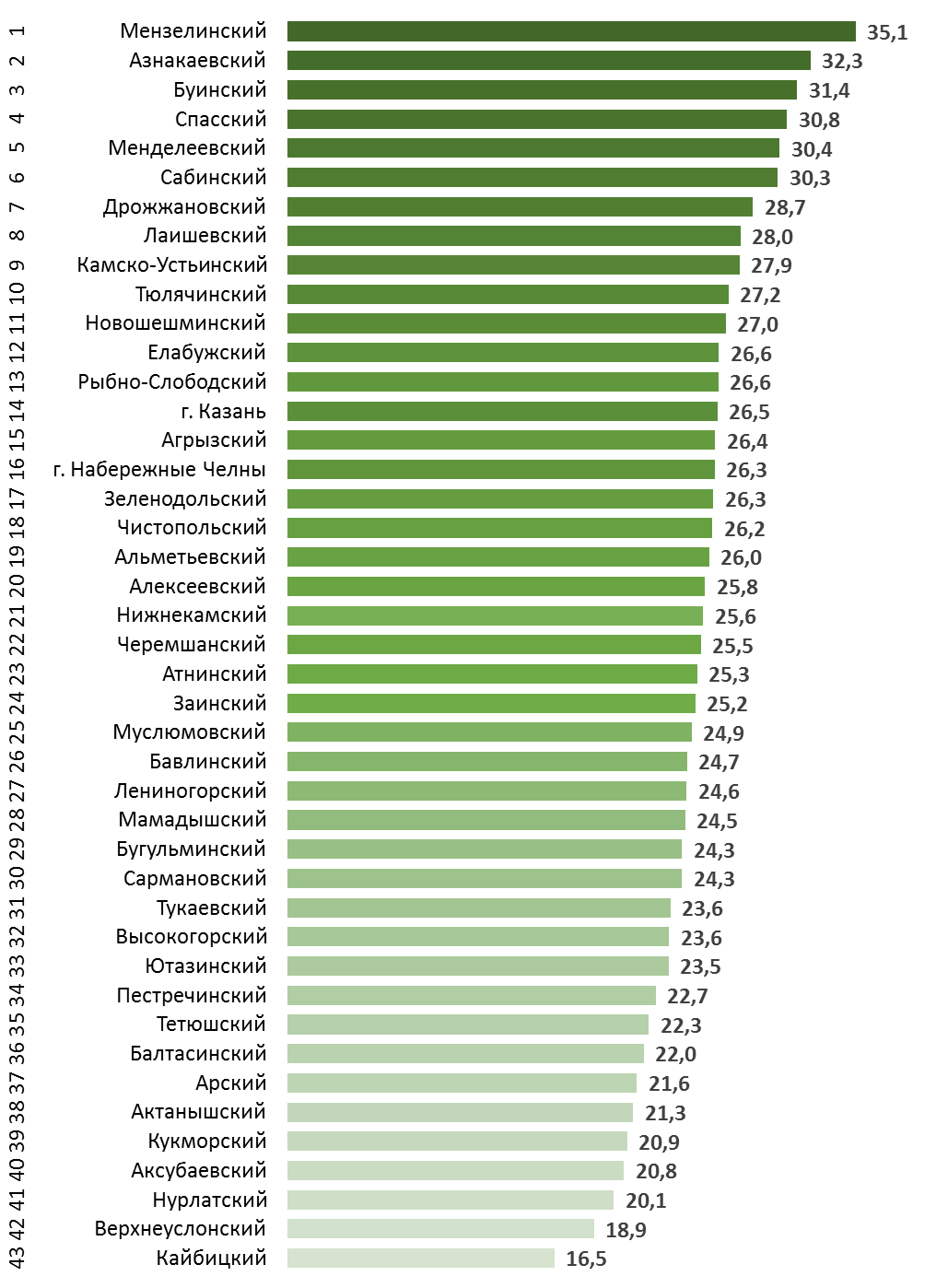 Примечание: Рейтинг сформирован по 43 муниципальным образованиям Республики Татарстан из 45 ввиду того, что в Алькеевском и Апастовском районах отсутствуют системы теплоснабжения (горячего водоснабжения).КРИТЕРИИ, УЧИТЫВАЕМЫЕ ПРИ СОСТАВЛЕНИИ РЕЙТИНГАПримечание: Показатели рассчитаны на основании данных, представленных Министерством строительство, архитектуры и жилищно-коммунального хозяйства Республики Татарстан и Государственным комитетом Республики Татарстан по тарифам.РЕЙТИНГЭФФЕКТИВНОСТИСИСТЕМ ТЕПЛОСНАБЖЕНИЯМУНИЦИПАЛЬНЫХ ОБРАЗОВАНИЙРЕСПУБЛИКИ ТАТАРСТАН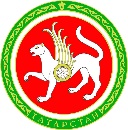 Муниципальные 
образования 
Республики ТатарстанИтоговый рейтинг(макс. - 50 баллов)УДЕЛЬНЫЙ РАСХОДА УСЛОВНОГО ТОПЛИВА НА 
ПРОИЗВОДСТВО ТЕПЛОВОЙ ЭНЕРГИИУДЕЛЬНЫЙ РАСХОДА УСЛОВНОГО ТОПЛИВА НА 
ПРОИЗВОДСТВО ТЕПЛОВОЙ ЭНЕРГИИ10 баллов макс.описание:отношение суммы индикаторов «общий объем топливно-энергетических ресурсов, затраченных на отпуск тепловой энергии, рассчитанных по пропорциональному методу» и «объем топливно-энергетических ресурсов, фактически затраченных на отпуск тепловой энергии от котельных» к сумме индикаторов «общий объем отпуска тепловой энергии от источников тепловой энергии, функционирующих в режиме комбинированной выработки тепловой и электрической энергии» и «объем фактического отпуска тепловой энергии от котельных» ДИНАМИКА УДЕЛЬНОГО РАСХОДА УСЛОВНОГО 
ТОПЛИВА НА ПРОИЗВОДСТВО ТЕПЛОВОЙ ЭНЕРГИИДИНАМИКА УДЕЛЬНОГО РАСХОДА УСЛОВНОГО 
ТОПЛИВА НА ПРОИЗВОДСТВО ТЕПЛОВОЙ ЭНЕРГИИ10 баллов макс.описание:относительное изменение удельного расхода условного топлива на производство тепловой энергии с 2014 г. по 2015 г. и с 2015 г. по 2016 г.ФАКТИЧЕСКАЯ ДОЛЯ ПОТЕРЬ ТЕПЛОВОЙ ЭНЕРГИИ 
В СЕТЯХ ТЕПЛОСНАБЖЕНИЯФАКТИЧЕСКАЯ ДОЛЯ ПОТЕРЬ ТЕПЛОВОЙ ЭНЕРГИИ 
В СЕТЯХ ТЕПЛОСНАБЖЕНИЯ10 баллов макс.описание:фактическая доля потерь тепловой энергии в сетях теплоснабжения в 2014 – 2016 гг.ДИНАМИКА ФАКТИЧЕСКОЙ ДОЛИ ПОТЕРЬ ТЕПЛОВОЙ ЭНЕРГИИ В СЕТЯХ ТЕПЛОСНАБЖЕНИЯДИНАМИКА ФАКТИЧЕСКОЙ ДОЛИ ПОТЕРЬ ТЕПЛОВОЙ ЭНЕРГИИ В СЕТЯХ ТЕПЛОСНАБЖЕНИЯ10 баллов макс.описание:относительное изменение фактической доли потерь тепловой энергии в сетях теплоснабжения с 2014 г. по 2015 г. и с 2015 г. по 2016 г.ДИНАМИКА ДОЛИ ОТКРЫТЫХ СИСТЕМ 
ТЕПЛОСНАБЖЕНИЯДИНАМИКА ДОЛИ ОТКРЫТЫХ СИСТЕМ 
ТЕПЛОСНАБЖЕНИЯ5 баллов макс.описание:отношение количества систем открытого теплоснабжения (горячего водоснабжения) к количеству систем теплоснабжения (горячего водоснабжения) в 2014 – 2016 гг.ОБНОВЛЕНИЕ СХЕМЫ ТЕПЛОСНАБЖЕНИЯ 
МУНИЦИПАЛЬНОГО ОБРАЗОВАНИЯ ОБНОВЛЕНИЕ СХЕМЫ ТЕПЛОСНАБЖЕНИЯ 
МУНИЦИПАЛЬНОГО ОБРАЗОВАНИЯ 5 баллов макс.описание:обновление схемы теплоснабжения муниципального образования в 2014 – 2016 гг.